ЧЕРКАСЬКА МІСЬКА РАДА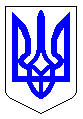 ЧЕРКАСЬКА МІСЬКА РАДАВИКОНАВЧИЙ КОМІТЕТРІШЕННЯВід 02.04.2024 № 412Про проєкт рішення Черкаської міської ради «Про затвердження заключного звіту про виконання міської соціальної програми «Турбота» на період з 2018 до 2023» Відповідно до статті 143 Конституції України, пункту 1 пункту «а» статті 27 Закону України «Про місцеве самоврядування в Україні», рішення виконавчого комітету Черкаської міської ради від 18.12.2007 № 1722 «Про затвердження Положення про порядок розроблення міських програм, моніторингу та звітності про їх виконання та правила складання паспортів місцевих програм»,  розглянувши пропозиції департаменту соціальної політики Черкаської міської ради, виконавчий комітет Черкаської міської ради ВИРІШИВ:1. Погодити та подати на розгляд і затвердження Черкаською міською радою проєкт рішення «Про затвердження заключного звіту про виконання міської соціальної програми «Турбота» на період з 2018 до 2023». 2. Контроль за виконанням рішення покласти на заступника директора департаменту – начальника управління розвитку соціальної сфери департаменту соціальної політики Черкаської міської ради Ніконенко Ю.В.Міський голова                                                                    Анатолій БОНДАРЕНКОПроєктЧЕРКАСЬКА МІСЬКА РАДА_________________________________ сесіяРІШЕННЯВід ____________ № _______ 		 м. Черкаси  		Про затвердження заключного звіту про виконання міської соціальної програми «Турбота» на період з 2018 до 2023Відповідно до статті 143 Конституції України, статті 25, пункту 22 частини першої статті 26, пункту 1 пункту «а» статті 27 Закону України «Про місцеве самоврядування в Україні», рішення виконавчого комітету Черкаської міської ради від 18.12.2007 № 1722 «Про затвердження Положення про порядок розроблення міських програм, моніторингу та звітності про їх виконання та правила складання паспортів місцевих програм», Черкаська міська рада ВИРІШИЛА:1. Затвердити заключний звіт про виконання міської соціальної програми «Турбота» на період з 2018 до 2023 (додається).2. Доручити управлінню інформаційної політики Черкаської міської ради (Крапива Ю.Б.) оприлюднити рішення в засобах масової інформації.3. Контроль за виконанням рішення покласти на заступника директора департаменту – начальника управління розвитку соціальної сфери департаменту соціальної політики Черкаської міської ради Ніконенко Ю.В. та постійну комісію міської ради з питань гуманітарної та соціальної політики (Холупняк К. О.).Міський голова                                                                     Анатолій БОНДАРЕНКОДодаток ЗАТВЕРДЖЕНОрішення Черкаської міської радивід _________ № _______Заключний звіт про виконання міської соціальної програми «Турбота» на період з 2018 до 2023 Міська соціальна програма «Турбота» на період з 2018 до 2023 (далі – програма) затверджена рішенням Черкаської міської ради від 10.11.2017 № 2-2578 (зі змінами).Головною метою програми є забезпечення додаткових до встановлених законодавством України гарантій щодо соціального захисту окремих категорій громадян міста Черкаси. Програма спрямована на надання підтримки мешканцям міста, які перебувають у складних життєвих обставинах та потребують здійснення невідкладних соціально-економічних заходів. 	Водночас держава делегує місцевим бюджетам реалізацію низки пільг та гарантій, встановлених для різних категорій населення законодавством України, видатки на забезпечення яких здійснюються також за рахунок коштів міського бюджету.На початок дії програми населення м. Черкаси складало близько 285 тисяч осіб. Кожен третій мешканець міста за віком, станом здоров'я, соціальним становищем, іншими обставинами потребує соціального захисту та підтримки. Чисельність вразливих груп населення щороку збільшується.Основними категоріями, що потребують особливої уваги з боку міської влади, є пенсіонери, особи з інвалідністю, особи, постраждалі внаслідок Чорнобильської катастрофи, ветерани війни і праці, особи або групи осіб, які опинилися у складних життєвих обставинах, сім’ї з дітьми, внутрішньо переміщені особи тощо. Плановий фінансовий ресурс програми за період з 2018 до 2023 року включно склав 92676,1 тис. грн. Профінансовано за 6 років – 87130,7 тис. грн, що становить 94% до планових призначень. Кошти, заплановані на реалізацію заходів програми, використані не в повному обсязі, в основному, у зв’язку з неможливістю визначити під час складання прогнозних показників програми точну кількість осіб, які опиняться у складних життєвих обставинах та потребуватимуть здійснення невідкладних заходів для їх подолання. Також, у період пандемії COVID-19 та у зв’язку із введенням воєнного стану в Україні реалізація деяких заходів призупинялась.В межах реалізації програми, за рахунок коштів бюджету Черкаської міської територіальної громади здійснювалися наступні заходи.Надавались пільги на оплату житлово-комунальних послуг особам з інвалідністю І та ІІ групи по зору, сім’ям воїнів, які загинули в Афганістані та у воєнних конфліктах в інших країнах, а також сім’ї передчасно померлого депутата міської ради Холода С. Ю. На початку дії програми у 2018 році кількість отримувачів пільг становила 450 осіб, з них 436 осіб з інвалідністю по зору, 13 членів сімей воїнів, які загинули в Афганістані, та 1 член сім’ї передчасно померлого депутата міської ради Холода С. Ю. У 2023 році кількість отримувачів становила 323 особи, зокрема 312 осіб з інвалідністю по зору, 11 членів сімей воїнів, які загинули в Афганістані. Члени сім’ї передчасно померлого депутата міської ради Холода С. Ю. з 2021 року втратили право на пільгу. Зменшення кількості отримувачів, в основному, зумовлено тим, що частина пільговиків відмовляється від отримання пільг у зв’язку з переходом на отримання субсидії на оплату житлово-комунальних послуг за рахунок коштів Державного бюджету. Обсяг видатків міського бюджету, спрямованих на відшкодування витрат за надані пільги, за період дії програми склав 9245,3 тис. грн., що становить 87,8% від запланованого. Надавалась матеріальна допомога мешканцям м. Черкаси, які опинились у складних життєвих обставинах, з фонду міського голови та депутатів Черкаської міської ради. За період дії програми матеріальну допомогу отримали 7248 осіб, обсяг видатків на виплату склав 20801,6 тис. грн. Відсоток виконання заходу становить 97,8%.З 2018 року запроваджено виплату одноразової грошової допомоги мешканцям міста з нагоди 100-річного ювілею. У період з 2018 до 2020 року розмір допомоги становив 500 грн. на 1 особу, у 2021 році розмір допомоги збільшено до 5000 грн. на 1 особу. За період реалізації програми таку допомогу отримали 29 жителів міста, яким виповнилося 100 років. Обсяг видатків склав 64,0 тис. грн., що становить 81,5% від запланованого.Виплачувалась щомісячна стипендія мешканцям м. Черкаси, яким виповнилося 100 і більше років. Розмір стипендії у 2018-2020 роках становив   250 грн. на 1 особу, а з 2021 року – 1000 грн. на 1 особу. Загальний обсяг видатків на виплату стипендії за період дії програми склав 467,6 тис. грн. Враховуючи природне зменшення кількості отримувачів, відсоток виконання заходу становить 89,2%.Надавалась щорічна грошова допомога ветеранам війни - учасникам визволення міста Черкаси від фашистських загарбників з нагоди дня визволення м. Черкаси (14 грудня) у розмірі 1000 грн. на 1 особу. У 2018 році допомогу виплачено 1 ветерану війни - учаснику визволення міста Черкаси від фашистських загарбників, з 2019 року допомога не виплачувалась у зв’язку з відсутністю ветеранів – визволителів міста. Обсяг видатків на реалізацію заходу склав 1,0 тис. грн. Виплачувалась щомісячна стипендія ветеранам війни – учасникам визволення м. Черкаси від фашистських загарбників. На початок дії програми розмір стипендії становив 500 грн. на 1 особу, з липня 2018 його збільшено до 1000 грн. Загальний обсяг видатків на виплату стипендії за період дії програми склав 16,5 тис. грн. Кількість отримувачів у 2018 році становила 3 особи, у 2019 – 1 особа, з 2020 року виплата стипендії припинена у зв’язку зі смертю останнього ветерана – визволителя міста. Відсоток виконання заходу становить 76,7%.На конкурсних засадах розв’язувались пріоритетні соціальні проблеми міста через закупівлю соціальних послуг у недержавних суб’єктів. За період дії програми профінансовано 53,7 тис. грн., що становить 47,8% від запланованого обсягу видатків. Так у 2018 році було проведено конкурс за напрямком «Соціальна реабілітація (організація спортивно-оздоровчої діяльності) учасників антитерористичної операції, які відповідно до рекомендацій лікарів потребують реабілітаційно-відновлювальних заходів у водному середовищі». В результаті 23 учасника антитерористичної операції безоплатно відвідували басейн на базі КП «Центральний стадіон» Черкаської міської ради. У 2019 році проведено конкурс для надання соціальної послуги з представництва інтересів бездомним особам, особам похилого віку, особам з інвалідністю, іншим особам, які перебувають у складних життєвих обставинах, якщо такі особи не мають рідних, що повинні забезпечити їм догляд і допомогу. Переможцем визначено БО «100% життя Черкаси», послугу отримали 75 осіб зазначених вище категорій. З 2020 року конкурс на закупівлю соціальних послуг не проводився. Здійснювалось перевезення пільгових категорій громадян, а саме: осіб з інвалідністю 1 і 2 груп та дітей з інвалідністю з вадами опорно-рухового апарату, які пересуваються за допомогою крісла колісного або інших допоміжних засобів (милиці, ходунки), автомобілем спеціалізованого призначення «Інва-таксі». Служба «Інва-таксі» функціонувала на базі комунального підприємства «Черкасиелектротранс» та утримувалася за рахунок коштів міського бюджету. За період реалізації програми надано 2885 послуг з перевезення. Видатки міського бюджету склали 1835,6 тис. грн. У березні 2022 року автомобіль передано на баланс територіального центру надання соціальних послуг м. Черкаси, відповідно видатки на надання послуги здійснювалися за рахунок коштів, передбачених на утримання установи.Згідно з вимогами законодавства України програмою було передбачено пільги особам з інвалідністю, членам їх сімей, законним представникам на безоплатне зберігання транспортних засобів. Але протягом дії програми звернень від осіб, які мають право на таку пільгу не надходило. Разом з тим, право осіб з інвалідністю із захворюваннями опорно-рухового апарату, членів їх сімей або законних представників на зберігання легкових автомобілів на всіх автостоянках незалежно від форми власності, визначено статтею 30 Закону України «Про соціальну захищеність інвалідів в Україні». Одночасно цією ж статтею визначено, що компенсаційні виплати власникам автостоянок за надані послуги із зберігання транспортних засобів здійснюються за рахунок коштів місцевих бюджетів. Виплачувалась компенсація фізичним особам, які надають соціальні послуги особам з інвалідністю відповідно до постанов Кабінету Міністрів України від 29.04.2004 № 558 «Про затвердження Порядку призначення і виплати компенсації фізичним особам, які надають соціальні послуги» та від 23.09.2020  № 859 «Деякі питання призначення і виплати компенсації фізичним особам, які надають соціальні послуги з догляду на непрофесійній основі». На виплату компенсації за шість років з міського бюджету спрямовано 14671,5 тис. грн., компенсацію отримали 2509 осіб. Виплачувалась грошова допомога на поховання деяких категорій осіб виконавцю волевиявлення померлого або особі, яка зобов'язалася поховати померлого відповідно до постанови Кабінету Міністрів України від 31.01.2007   № 99 «Про затвердження Порядку надання допомоги на поховання деяких категорій осіб виконавцю волевиявлення померлого або особі, яка зобов'язалася поховати померлого». Розмір допомоги на поховання на початок дії програми становив 2000 грн., з лютого 2023 року розмір допомоги збільшено до 5000 грн. Допомога виплачувалась в обсягах фактичних витрат, підтверджених документально, але не більше затвердженого виконавчим комітетом Черкаської міської ради розміру. За період дії програми грошову допомогу отримали 885 осіб, обсяг видатків на виплату склав 2092,7 тис. грн. Відсоток виконання заходу становить 87,7%.Надавались пільги на придбання ліків за рецептами лікарів громадянам, які постраждали внаслідок Чорнобильської катастрофи. Пільгою на придбання ліків за рецептами лікарів є безоплатне (за рахунок коштів міського бюджету) одноразове щорічне забезпечення осіб, які постраждали внаслідок Чорнобильської катастрофи, лікарськими засобами за пільговими рецептами при проходженні ними стаціонарного лікування. Зазначеною пільгою скористалися 1027 осіб. Витрати міського бюджету склали 2159,6 тис. грн. або 87,6% до запланованого.Щорічно надавалась фінансова підтримка громадським організаціям ветеранів війни для здійснення статутної діяльності. У 2018 році фінансову підтримку отримували 4 громадські організації ветеранів війни, у 2019 – 6 громадських організації ветеранів війни. З 2020 року фінансову підтримку щорічно отримували 5 громадських організацій ветеранів війни, зокрема Черкаська міська громадська організація ветеранів, Черкаська міська спілка ветеранів Афганістану, громадська організація «Черкаський союз учасників АТО», спілка ветеранів повітряно - десантних військ та військ спеціального призначення, громадська організація «Сила, Захист, Честь». На надання фінансової підтримки громадським організаціям ветеранів війни з міського бюджету за період дії програми виділено 5361,2 тис. грн., що складає 89,3% від запланованого.Крім того, в рамках міської соціальної програми «Турбота» за період з 2018 до 2023 року на підставі рішення комісії звільнено від плати за надання соціальних послуг територіальним центром надання соціальних послуг м. Черкаси 12 громадян, які опинились у складних життєвих обставинах. Виділення додаткових коштів на реалізацію цього заходу з бюджету Черкаської міської територіальної громади не потребувалось.З 2019 року запроваджено видачу подарункових наборів з речами першої необхідності мешканцям м. Черкаси при народженні дитини. За період з 2019 до серпня 2021 року придбано 4500 наборів, видано 3161 набір. В серпні 2021 року захід виключено з програми та перенесено до програми соціальної підтримки сімей м. Черкаси на 2021 – 2025 роки. На реалізацію заходу з бюджету Черкаської міської територіальної громади витрачено 8527,7 тис. грн., що складає 99,7% від запланованого.Також, в рамках реалізації програми здійснювалися невідкладні заходи соціального спрямування, які не могли бути передбачені під час складання програми, а саме:2018 рік – для забезпечення доступу до цифрового телебачення одиноким людям похилого віку зі значно зниженою руховою активністю - підопічним територіального центру надання соціальних послуг м. Черкаси, для яких телебачення є єдиним зв’язком з навколишнім середовищем, джерелом інформації про події, що відбуваються, придбано 45 засобів приймання сигналів цифрового телерадіомовлення;2019 рік – відшкодовано витрати за поховання трагічно загиблої у автомобільній катастрофі сім’ї Веретельник;2020 рік – під час пандемії COVID-19 придбано продуктові набори для 188 малозабезпечених сімей з дітьми;2021 рік – заходи не здійснювалися;2022 рік – відшкодовано витрати за організацію та проведення поховання  Мирводи Віталія Васильовича, син якого на момент смерті батька брав участь у захисті м. Київ та не мав змоги поховати батька;2023 рік – відшкодовано витрати за організацію та проведення поховання жителя м. Черкаси - громадського діяча, учасника ліквідації аварії на Чорнобильській АЕС, батька загиблого учасника антитерористичної операції, Панченка Анатолія Миколайовича;з метою надання додаткової соціальної підтримки громадянам, які у період воєнного стану в Україні тимчасово перемістилися у м. Черкаси, здійснено оплату транспортних послуг з перевезення 22 маріупольців від Центру «Я Маріуполь – Черкаси» до м. Київ та у зворотному напрямку.Надавалась щорічна грошова допомога у розмірі 5000 грн. мешканцям       м. Черкаси, які навчаються у вищих навчальних закладах на денній формі та пересуваються за допомогою інвалідного візка, для можливості дістатися до навчального закладу під час несприятливих умов в осінньо - зимовий період. Так, за період дії програми грошову допомогу отримали 13 осіб на загальну суму 65,0 тис. грн. Незважаючи на відсоток виконання заходу 43,3% усі заяви на отримання допомоги задоволені у повному обсязі.З липня 2018 запроваджено виплату щомісячної стипендії воїнам ОУН - УПА, які є мешканцями м. Черкаси у розмірі 1000 грн. У 2018 році стипендію отримували 7 осіб, з травня 2021 року виплату стипендії припинено у зв’язку зі смертю останнього отримувача. Загальний обсяг фінансування заходу становить 138,0 тис. грн. Враховуючи те, що у зв’язку з причинами природного характеру, кількість отримувачів постійно змінюється, відсоток виконання заходу становить 75,8% до планових призначень.З 2019 року перелік заходів програми було доповнено низкою заходів, таких як:придбання квітів та подарунків для привітання мешканців м. Черкаси з нагоди 100-річного ювілею. Протягом дії програми подарунки придбано для 11 ювілярів на загальну суму 10,9 тис. грн. З 2022 року у зв’язку з введенням в Україні воєнного стану реалізацію заходу призупинено.надання одноразової грошової винагороди у розмірі 5000 грн. жителькам міста Черкаси, яким згідно із законодавством України присвоєно почесне звання «Мати – героїня». У 2019-2021 роках винагороду отримали 14 жительок міста на суму 70,0 тис. грн. З серпня 2021 року захід із програми виключено та перенесено до програми соціальної підтримки сімей м. Черкаси на 2021 – 2025 роки.вітання листівками мешканців м. Черкаси з нагоди ювілею (50 років, та кожні наступні 5 років). Для привітання ювілярів придбано 23650 листівок на суму 169,6 тис. грн. З серпня 2021 року захід із програми виключено.виплата щомісячної «муніципальної» надбавки соціальним робітникам територіального центру надання соціальних послуг м. Черкаси в розмірі 30% до посадового окладу, що на кінець дії програми становив близько 1150 грн. на одну особу (без врахування витрат на нарахування на фонд оплати праці). Обсяг витрат бюджету Черкаської міської територіальної громади на виплату «муніципальної надбавки» склав 5844,9 тис. грн. надання одноразової грошової винагороди у розмірі 5000 грн. багатодітним батькам, дружинам яких згідно із законодавством України присвоєно почесне звання «Мати – героїня». У 2019-2021 роках винагороду отримали 9 багатодітних батьків на суму 45,0 тис. грн. З серпня 2021 року захід із програми виключено та перенесено до програми соціальної підтримки сімей   м. Черкаси на 2021 – 2025 роки.У 2022 році запроваджено придбання продуктів харчування (продуктових наборів) для підопічних відділення соціальної допомоги вдома територіального центру надання соціальних послуг м. Черкаси. які мають дохід, не більший ніж півтора прожиткових мінімуми, встановлені законодавством для осіб, які втратили працездатність. Гранична вартість набору становила 350 грн., забезпечення продуктовими наборами здійснювалося щоквартально. У 2022 році таку допомогу отримували 291 особа, у 2023 – 193 особи щоквартально. На придбання продуктових наборів з бюджету Черкаської міської територіальної громади використано 372,1 тис. грн.Надання базових соціальних послуг, потреба в яких не задоволена бюджетними установами та закладами, та щодо яких не може бути застосований конкурентний спосіб визначення надавача соціальної послуги (соціальне замовлення) через відсутність такої конкуренції у м. Черкаси, забезпечувалося шляхом залучення надавачів соціальних послуг недержавного сектору. Так, громадські організації залучались до надання таких послуг, як:«Надання притулку», «Соціальна інтеграція та реінтеграція». Послуга передбачає надання ліжко-місця, забезпечення одягом, взуттям, харчуванням; допомога в оформленні документів; допомога в отриманні реєстрації місця проживання/перебування; сприяння в отриманні житла, працевлаштуванні тощо. Отримувачами послуги є бездомні особи.«Соціальна адаптація» - навчання, формування та розвиток соціальних, комунікативних, фізичних, когнітивних, трудових навичок, умінь, у тому числі самообслуговування, соціальної компетенції; організація денної зайнятості, консультування для осіб з інвалідністю, осіб з інтелектуальними або психічними порушеннями (комбіновані порушення).В період дії програми фінансову підтримку з міського бюджету на загальну суму 9012,4 тис. грн. для надання соціальних послуг отримували такі громадські організації: ЧБО ЛЖВ «Від серця до серця», яка в подальшому перейменована у БО «100% життя Черкаси» на забезпечення діяльності центру реінтеграції для бездомних осіб та кризового центру для жінок, які постраждали від домашнього насильства «Мережка»; ЧОВ ВБО «Всеукраїнська мережа ЛЖВ» на забезпечення денного перебування для дітей, сімей яких торкнулась проблема ВІЛ-СНІД; ГО "Спілка батьків молоді з інвалідністю «Перспектива» на забезпечення діяльності театральної студії «Рампа» та надання послуги іпотерапії;ГО «Сонячні діти Черкащини» та ГО «Ми просто інші» на надання послуги «соціальна адаптація», зокрема організації денної зайнятості, консультування для дітей з інвалідністю з інтелектуальними або психічними порушеннями.Також кошти з бюджету Черкаської міської територіальної громади на надання соціальних послуг отримували Черкаська територіальна первинна організація Українського товариства сліпих (УТОС), ЧМГО «Союз Чорнобиль України», ГО «Захист дітей війни». Організація щорічних поїздок в поминальні дні для осіб, постраждалих внаслідок Чорнобильської катастрофи, до зони відчуження (міста Чорнобиль, Прип'ять, село Поліське) для відвідувань місць поховання родичів. У 2021 році за рахунок коштів міського бюджету організовано поїздку для 38 осіб, постраждалих внаслідок Чорнобильської катастрофи, на суму 13,0 тис. грн. З 2022 року поїздки не здійснювалися у зв’язку з запровадженням воєнного стану.З 2022 року запроваджено проведення благодійних акцій, відзначення пам'ятних дат для ветеранів війни та праці осіб, які перебувають у складних життєвих обставинах - підопічних відділення соціальної допомоги вдома територіального центру надання соціальних послуг м. Черкаси. На реалізацію заходу з бюджету Черкаської міської територіальної громади використано      216,8 тис. грн. В рамках реалізації цього заходу здійснювалося:придбання пасхальних кулічей до Великодня для підопічних відділення соціальної допомоги вдома територіального центру надання соціальних послуг   м. Черкаси незалежно від доходу. За 2 роки придбано 2053 пасхальних кулічі, 980 у 2022 році та 1073 у 2023;придбання продуктових наборів до Дня перемоги над нацизмом у Другій світовій війні для ветеранів Другої світової війни - підопічних відділення соціальної допомоги вдома територіального центру надання соціальних послуг   м. Черкаси незалежно від доходу, на суму, що не перевищує 250 грн. Придбано 163 набори, 105 у 2022 та 58 у 2023 роках;придбання засобів гігієни (одноразові пелюшки, підгузки або гігієнічні прокладки, залежно від індивідуальних потреб отримувачів) на суму, що не перевищує 500 грн. для підопічних відділення соціальної допомоги вдома територіального центру надання соціальних послуг м. Черкаси, які мають четверту або п’яту групу рухомої активності (лежачі) та дохід нижчий ніж 3 прожиткові мінімуми, встановлені законодавством для осіб, які втратили працездатність. 40 підопічних територіального центру щоквартально отримували такі набори.Забезпечення в умовах воєнного стану двічі на рік основними продуктами харчування жителів м. Черкаси з числа найбільш вразливих категорій, а саме: багатодітних сімей; малозабезпечених сімей; сімей з дітьми, які опинилися у складних життєвих обставинах; одиноких матерів; осіб пенсійного віку, які не набули права на пенсію; осіб, які не мають права на пенсію; осіб з інвалідністю з дитинства та дітей з інвалідністю; осіб, яким призначено пенсію за віком або інвалідністю у розмірі, що не перевищує півтора прожиткових мінімуми для осіб, які втратили працездатність. В рамках цього заходу придбано та видано 9792 продуктових набори на суму 2921,9 тис. грн.Транспортування осіб зі значно зниженою руховою активністю до будинків - інтернатів за рахунок бюджету територіальної громади м. Черкаси. Захід запроваджено наприкінці 2023 року, реалізація його не здійснювалась у зв’язку з відсутністю звернень.Конкурс з визначення заходів, розроблених інститутами громадянського суспільства, та спрямованих на залучення міжнародної гуманітарної допомоги для забезпечення потреб Збройних Сил України, для реалізації яких надається фінансова підтримка з бюджету Черкаської міської територіальної громади. З метою додаткової підтримки Збройних Сил України в період воєнного стану у 2023 році вперше проведено конкурс з визначення заходів, розроблених інститутами громадянського суспільства, та спрямованих на залучення міжнародної гуманітарної допомоги для забезпечення потреб Збройних Сил України. Конкурс проводився в порядку та на умовах, затверджених постановою Кабінету Міністрів України від 12.10.2011 № 1049. Участь у конкурсі взяли дві громадські організації (громадська організація «Ліберальний альянс демократів» та благодійна організація «Міжнародний благодійний фонд «Волонтерський фронт»), що подали три проєкти. За результатом проведеного конкурсу громадська організація «Ліберальний альянс демократів» успішно реалізувала два проєкти: «Своєчасна доставка залученої гуманітарної допомоги з країн Європи» та «Спеціальна доставка в Україну зібраної гуманітарної допомоги зі скандинавських країн». Кошти бюджету Черкаської міської територіальної громади в загальній сумі 99,9 тис. грн. спрямовані на оплату транспортування гуманітарних вантажів. В результаті завезено 2 фури гуманітарної допомоги (21540 кг), зокрема, медичне обладнання, засоби та препарати, подушки, ковдри, матраци, спальні мішки, одяг, взуття, засоби гігієни, продукти харчування та інше.Надання одноразової грошової допомоги жителям міста, які постраждали внаслідок ракетного удару по м. Черкаси, на соціально - побутові потреби (заміну пошкоджених вікон, заміну скла) у розмірі, визначеному на підставі акту обстеження. В результаті реалізації заходу 137 мешканців міста отримали грошову допомогу на загальну суму 2567,9 тис. грн.Детальна інформація щодо обсягів фінансування заходів програми наведена у таблиці до заключного звіту про виконання міської соціальної програми «Турбота» на період з 2018 до 2023.Проаналізувавши хід виконання програми, можна сказати, що з кожним роком програма не втрачає своєї актуальності, а навпаки, розширюється комплекс заходів для подальшого вирішення питань соціального характеру.Враховуючи вищезазначене, в цілому завдання програми вважаємо такими, що відповідають меті програми, та виконаними в повному обсязі.ТаблицяІнформація щодо обсягів фінансування заходів міської соціальної програми «Турбота» на період з 2018 до 2023 року включноІнформація щодо обсягів фінансування заходів міської соціальної програми «Турбота» на період з 2018 до 2023 року включноІнформація щодо обсягів фінансування заходів міської соціальної програми «Турбота» на період з 2018 до 2023 року включноІнформація щодо обсягів фінансування заходів міської соціальної програми «Турбота» на період з 2018 до 2023 року включноІнформація щодо обсягів фінансування заходів міської соціальної програми «Турбота» на період з 2018 до 2023 року включноІнформація щодо обсягів фінансування заходів міської соціальної програми «Турбота» на період з 2018 до 2023 року включноІнформація щодо обсягів фінансування заходів міської соціальної програми «Турбота» на період з 2018 до 2023 року включноІнформація щодо обсягів фінансування заходів міської соціальної програми «Турбота» на період з 2018 до 2023 року включноІнформація щодо обсягів фінансування заходів міської соціальної програми «Турбота» на період з 2018 до 2023 року включноІнформація щодо обсягів фінансування заходів міської соціальної програми «Турбота» на період з 2018 до 2023 року включноІнформація щодо обсягів фінансування заходів міської соціальної програми «Турбота» на період з 2018 до 2023 року включноІнформація щодо обсягів фінансування заходів міської соціальної програми «Турбота» на період з 2018 до 2023 року включноІнформація щодо обсягів фінансування заходів міської соціальної програми «Турбота» на період з 2018 до 2023 року включноІнформація щодо обсягів фінансування заходів міської соціальної програми «Турбота» на період з 2018 до 2023 року включноІнформація щодо обсягів фінансування заходів міської соціальної програми «Турбота» на період з 2018 до 2023 року включноІнформація щодо обсягів фінансування заходів міської соціальної програми «Турбота» на період з 2018 до 2023 року включноІнформація щодо обсягів фінансування заходів міської соціальної програми «Турбота» на період з 2018 до 2023 року включноІнформація щодо обсягів фінансування заходів міської соціальної програми «Турбота» на період з 2018 до 2023 року включноІнформація щодо обсягів фінансування заходів міської соціальної програми «Турбота» на період з 2018 до 2023 року включно№
 п/пЗаходиодиниця виміруПланПланПланПланПланПланВсього план на 6 роківФактФактФактФактФактФактВсього факт за 6 роківСтан виконання заходів у 2018-2023 роках% виконання №
 п/пЗаходиодиниця виміру2018201920202021202220232018-20232018201920202021202220232018-2023Стан виконання заходів у 2018-2023 роках% виконання 1Надавати пільги на оплату житлово-комунальних послуг, послуз зв'язку особам з інвалідністю по зору I та ІІ групи тис.грн.1220,91769,11678,91753,41819,62283,710525,61168,41510,81374,01512,11556,12123,99245,32018 - 450 осіб 2019 - 455 осіб 2020 – 521 особа2021 - 521 особа2022 - 319 осіб2023 - 323 особи 87,82Надавати пільги на оплату житлово-комунальних послуг, послуз зв'язку сім’ям воїнів-інтернаціоналістів, полеглих в локальних війнахтис.грн.1220,91769,11678,91753,41819,62283,710525,61168,41510,81374,01512,11556,12123,99245,32018 - 450 осіб 2019 - 455 осіб 2020 – 521 особа2021 - 521 особа2022 - 319 осіб2023 - 323 особи 87,83Надавати пільги на оплату житлово-комунальних послуг сім’ї передчасно померлого депутата міської ради Холода С.Ю. тис.грн.1220,91769,11678,91753,41819,62283,710525,61168,41510,81374,01512,11556,12123,99245,32018 - 450 осіб 2019 - 455 осіб 2020 – 521 особа2021 - 521 особа2022 - 319 осіб2023 - 323 особи 87,84Надавати матеріальну допомогу громадянам міста з фондів міського голови та депутатів міської радитис.грн.2897,93099,53474,73757,14007,14030,721267,02850,63058,93364,53712,73880,13934,820801,62018 - 1446 осіб                                     2019 - 1451 особа                                  2020 - 1248 осіб                                    2021 - 1268 осіб                                     2022 -  910 осіб                                      2023 - 925 осіб97,85Надавати одноразову грошову допомогу мешканцям міста, з нагоди 100-річного ювілеютис.грн.5,03,010,515,020,025,078,53,53,02,515,015,025,064,02018 - 7  осіб                                        2019 - 6 осіб                                         2020 - 5 осіб                                            2021 -  3 особи                                         2022 -  3 особи                                           2023 - 5 осіб.81,56Надавати щомісячні стипендії мешканцям міста, яким виповнилося 100 і більше роківтис.грн.45,548,553,3134,0145,098,0524,338,841,831,0134,0124,098,0467,62018 - 17 осіб                                             2019 - 17 осіб                                        2020 -  14 осіб                                          2021 -  14 осіб                                       2022 -  13 осіб                                                  2023 - 12 осіб89,27Надавати щорічно грошову допомогу ветеранам війни - учасникам визволення міста Черкаси від фашистських загарбників з нагоди дня визволення м. Черкасии (14 грудня)тис.грн.2,00,00,00,00,00,02,01,00,00,00,00,00,01,02018 -1 особа                                              2019-2023 - грошова допомога не виплачувалася у звязку з відсутністю вереранів-визволителів міста50,08Надавати щомісячні стипендії ветеранам війни-учасникам визволення міста Черкаси від фашистських загарбниківтис.грн.19,52,00,00,00,00,021,514,52,00,00,00,00,016,52018 - 3 особи                                            2019 - 1 особа                                              2020 - 2023  - стипендія не виплачувалася у звязку з відсутністю вереранів-визволителів міста    76,79Розв’язувати щороку на конкурсних засадах пріоритетні соціальні проблеми міста через закупівлю у недержавних суб’єктів соціальних послуг на підставі оцінки визначення потреб м. Черкаси у соціальних послугах, проведеної в порядку, визначеному Мінсоцполітикитис.грн.64,248,10,00,00,00,0112,35,648,10,00,00,00,053,72018 - конкурс за напрямком «Соціальна реабілітація (організація спортивно-оздоровчої діяльності) учасників антитерористичної операції, які відповідно до рекомендацій лікарів потребують реабілітаційно-відновлювальних заходів у водному середовищі». 23 учасника АТО відвідували басейн на базі КП "Центральний стадіон"                                                2019 - конкурс для надання соціальної послуги з представництва інтересів бездомним особам, особам похилого віку, особам з інвалідністю, іншим особам, які перебувають у складних життєвих обставинах, якщо такі особи не мають рідних, що повинні забезпечити їм догляд і допомогу. Послугу отримали 75 осіб                                    2020 - 2023 конкурс  не проводився47,810Здійснювати перевезення автомобілем спеціалізованого призначення "Інва-таксі" осіб з інвалідністю 1 і 2 груп та дітей з інвалідністю, які мають вади опорно-рухового апарату та пересуваються за допомогою крісел колісних або інших допоміжних засобівтис.грн.449,8596,2422,2435,388,90,01992,4411,5588,6326,0420,688,90,01835,62018 - 816 перевезень                                2019 - 977 перевезень                              2020 - 368 перевезень                              2021 - 612 перевезень                               2022 - 112 перевезень                                      З березня 2022 року автомобіль передано на баланс територіального центру надання соціальних послуг
м. Черкаси92,111Надавати пільги інвалідам, членам їх сімей, законним представникам інвалідів (дітей-інвалідів), підприємствам, установам, організаціям громадських організацій інвалідів та сфери соціального захисту населення на безоплатне паркування і зберігання транспортних засобів тис.грн.3,20,054,00,00,00,057,20,00,00,00,00,00,00,02018-2023 - пільги щодо безоплатного паркування та зберігання транспортних засобів не надавались у зв'язку з відсутністю звернень0,012Виплачувати компенсації фізичним особам, які надають соціальні послуги особам з інвалідністю тис.грн.1711,11738,61979,92550,73934,73562,215477,21703,71699,71368,32523,13816,73560,014671,52018 - 657 осіб                                       2019 - 601 осіб                                            2020 - 441 особа                                            2021 - 342 особи                                         2022 - 328 осіб                                        2023 - 140 осіб  94,813Надавати допомогу на поховання деяких категорій осіб виконавцю волевиявлення померлого або особі, яка зобов'язалася поховати померлого тис.грн.380,0360,0380,0360,0270,0636,12386,1322,1349,1245,5315,4227,4633,22092,72018 - 164 особи                                           2019 - 178 осіб                                         2020 - 124 особи                                        2021 - 159 осіб                                      2022 - 115 осіб                                      2023 - 145 осіб87,714Надавати пільги на придбання ліків за рецептами лікарів громадянам, які постраждали внаслідок Чорнобильської катастрофи, з відшкодуванням витрат ЧОКП "Формація" (підприємству - надавачу послуги)тис.грн.382,0410,2434,9466,6335,5436,22465,4382,0410,2326,8318,5302,6419,52159,62018 - 264 особи                                          2019 - 201 особа                                        2020 - 113 осіб                                                2021 - 101 особа                                           2022 - 111 осіб                                        2023 - 237 осіб        87,615Надавати фінансову підтримку громадським організаціям ветеранів війнитис.грн.436,2829,8871,31069,51353,01444,16003,9418,8715,1808,5977,81195,01246,05361,22018 - 4 організації                                     2019 - 6 організацій                               2020 - 5 організацій                                 2021 - 5 організацій                                  2022 - 5 організацій                                     2023 - 5 організацій                       89,316Звільняти окремих громадян у виняткових випадках від оплати за надання соціальних послуг територіальним центром надання соціальних послуг м. Черкаси на підставі рішення комісіїтис.грн.0,00,00,00,00,00,00,00,00,00,00,00,00,00,02018 - 1 особа                                           2019 - 2 особи                                        2020 - 7 осіб                                                2021 - 2 особи                                            2022 - 2023 - засідання комісії не проводилася у зв'язку з відсутністю звернень17Надавати подарункові набори з дитячими речами першої необхідності мешканцям м. Черкаси при народженні дитинитис.грн.0,04554,64000,00,00,00,08554,60,04534,73993,00,00,00,08527,72019 - придбано 2500 наборів, видано - 1176                                                  2020 - придбано 2000 наборів, видано - 1219                                                  2021 - набори не придбавалися, видано – 766З серпня 2021 захід виключено з програми99,718Здійснювати невідкладні заходи соціального спрямування, які не могли бути передбачені під час складання Програмитис.грн.60,060,0183,10,014,448,2365,724,714,9183,10,014,448,2285,32018 - придбано тюнери 45 особам-підопічним терцентру                                                    2019 - відшкодовано витрати  за поховання сім'ї Веретельник                                      2020 - придбано продуктові набори для 188 сімей з дітьми під час COVID-19              2021 - не здійснювалися                         2022 - відшкодовано витрати за поховання Мирводи В.В.                                       2023 - відшкодовано витрати за поховання Панченка А.М.; оплачено послуги за перевезення 22 маріупольців від Центру "Я Маріуполь - Черкаси" до м. Київ та у зворотному напрямку 78,019Надавати щорічну грошову допомогу мешканцям м. Черкаси, які навчаються у вищих навчальних закладах на денній формі та пересуваються за допомогою інвалідного візка, для можливості дістатися до навчального закладу під час несприятливих умов в осінньо - зимовий періодтис.грн.25,025,050,030,020,00,0150,05,025,015,015,05,00,065,02018 - 1 особа                                          2019 - 5 осіб                                          2020 - 3 особи                                         2021 - 3 особи                                         2022 - 1 особа                                                       2023 - відсутні звернення43,320Надавати щомісячні стипендії воїнам ОУН - УПА, які є мешканцями м. Черкаситис.грн.42,072,060,08,00,00,0182,026,067,037,08,00,00,0138,02018 - 7 осіб                                          2019 - 7 осіб                                          2020 - 4 особи                                        2021 - 2 особи                                             2022 - 2023 - стипендія не виплачувалася у зв'язку із смертю у 2021 році останнього отримувача   75,821Придбавати квіти та подарунки для привітання мешканців м. Черкаси з нагоди 100-річного ювілеютис.грн.0,03,021,03,44,50,031,90,02,55,03,40,00,010,92019 - 3 особи                                           2020 - 5 осіб                                             2021 - 3 особи                                        2022 - у зв'язку із введенням воєнного стану заходи не здійснювалися     34,222Надавати одноразову грошову винагороду жителькам міста Черкаси, яким згідно із законодавством України присвоєно почесне звання "Мати - героїня"тис.грн.0,025,040,025,00,00,090,025,020,025,00,00,070,02019 - 5 осіб                                               2020 - 4 особи                                          2021 - 5 осіб                                                З серпня 2021 захід виключено з програми 77,823Вітати листівками мешканців м. Черкаси з нагоди ювілею (50 років, та кожні наступні 5 років)тис.грн.0,0171,50,00,00,00,0171,50,0169,60,00,00,00,0169,62019 - придбано 23650 листівок                 2020 - фінансування не проводилося             З серпня 2021 захід виключено з програми98,924Виплачувати щомісячну "муніципальну" надбавку соціальним робітникам територіального центру надання соціальних послуг м. Черкаси в розмірі 30% до посадового окладутис.грн.0,085,91128,31431,71566,51637,45849,80,082,91128,11431,71564,81637,45844,92019 - 83 особи                                          2020 - 93 особи                                     2021 - 86 осіб                                             2022 - 87 осіб                                         2023 - 92 особи99,925Надавати одноразову грошову винагороду багатодітним батькам, дружинам яких згідно із законодавством України присвоєно почесне звання "Мати - героїня"тис.грн.0,010,040,020,00,00,070,00,05,020,020,00,00,045,02019 - 1 особа                                         2020 - 4 особи                                       2021 - 4 особи                                                З серпня 2021 захід виключено з програми 64,326Придбавати продукти харчування (продуктові набори) для підопічних відділення соціальної допомоги вдома територіального центру надання соціальних послуг м. Черкаси. які мають дохід, не більший ніж півтора прожиткових мінімуми, встановлені законодавством для осіб, які втратили працездатністьтис.грн.0,00,00,00,0181,2193,6374,80,00,00,00,0181,1191,0372,12022 - щоквартально 291 особа                    2023 - щоквартально 193 особи99,327Забезпечити надання базових соціальних послуг, потреба в яких не задоволена бюджетними установами та закладами, та щодо яких не може бути застосований конкурентний спосіб визначення надавача соціальної послуги (соціальне замовлення) через відсутність такої конкуренції у м. Черкаси, шляхом залучення надавачів соціальних послуг недержавного секторутис.грн.805,31187,41485,91363,72402,52375,99620,7757,01112,21213,11273,82354,62301,79012,42018 - 4 організації                                     2019 - 5 організацій                               2020 - 4 організацій                                 2021 - 3 організацій                                  2022 - 4 організацій                                         2023 - 5 організацій                93,728Організовувати щорічно поїздки в поминальні дні для осіб, постраждалих внаслідок Чорнобильської катастрофи, до зони відчуження (міста Чорнобиль, Прип'ять, село Поліське) для відвідувань місць поховання родичівтис.грн.0,00,00,013,00,00,013,00,00,00,013,00,00,013,02021 - 38 осіб                                        2022 -2023 -  поїздки не здійснювалися у зв'язку з воєнним станом100,029Проводити благодійні акції, відзначати пам'ятні дати для ветеранів війни та праці осіб, які перебувають у складних життєвих обставинах - підопічних відділення соціальної допомоги вдома територіального центру надання соціальних послуг м. Черкаситис.грн.0,00,00,00,0108,4108,4216,80,00,00,00,0108,4108,4216,82022 - 1149 осіб                                        2023 - 1171 особа 100,030Забезпечити в умовах воєнного стану двічі на рік основними продуктами харчування жителів м. Черкаси з числа найбільш вразливих категорій, а саме: багатодітних сімей; малозабезпечених сімей; сімей з дітьми, які опинилися у складних життєвих обставинах; одиноких матерів; осіб пенсійного віку, які не набули права на пенсію; осіб, які не мають права на пенсію; осіб з інвалідністю з дитинства та дітей з інвалідністю; осіб, яким призначено пенсію за віком або інвалідністю у розмірі, що не перевищує півтора прожиткових мінімуми для осіб, які втратили працездатністьтис.грн.0,00,00,00,02921,90,02921,90,00,00,00,02921,90,02921,92022 - придбано 9792 набори, видано - 5397                                                          2023 - набори не придбавались, видано - 4395100,031Здійснювати транспортування осіб зі значно зниженою руховою активністю до будинків - інтернатів за рахунок бюджету триторіальної громади м. Черкаситис.грн.0,00,00,00,00,00,00,00,00,00,00,00,00,00,02023 - реалізація заходу не здійснювалась у зв'язку з відсутністю звернень.32Проводити конкурс з визначення заходів, розроблених інститутами громадянського суспільства, та спрямованих на залучення міжнародної гуманітарної допомоги для забезпечення потреб Збройних Сил України, для реалізації яких надається фінансова підтримка з бюджету Черкаської міської територіальної громади тис.грн.0,00,00,00,00,0150,0150,00,00,00,00,00,099,999,92023 - реалізовано 2 проєкти  66,633Надавати одноразову грошову допомогу жителям міста, які постраждали внаслідок ракетного удару по м. Черкаси, на соціально - побутові потреби (заміну пошкоджених вікон, заміну скла) у розмірі, визначеному на підставі акту обстеженнятис.грн.0,00,00,00,00,03000,03000,00,00,00,00,00,02567,92567,92023 - 137 осіб85,6Всього Всього 8549,615099,416368,013436,419193,220029,592676,18133,214466,114461,412719,118356,018994,987130,794,0